Солдатова Евгения -11 лет, учащаяся 6 класса, МБОУ школы №129Номинация «Полезно каждый день»Картофельный «супер суп»Ингредиенты на одну порцию:Картофель -  2-3 шт.;Лук – половинка;Соль по вкусу.Способ приготовления:В кастрюлю налить   2 стакана воды и поставить на огонь, довести до кипения. 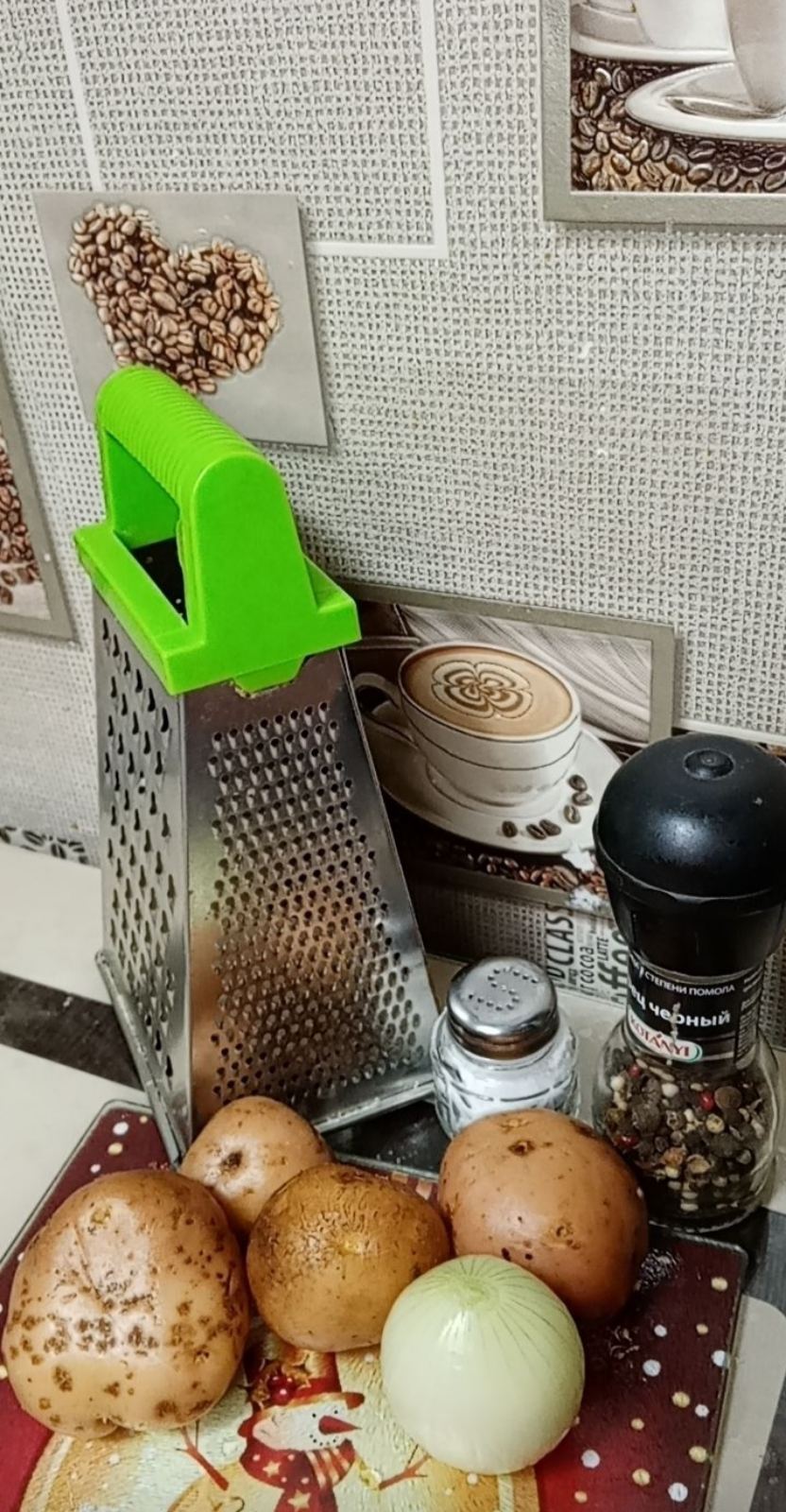 Тщательно вымыть картофель, почистить и натереть на тёрке (среднего размера). Лук порезать мелко.В закипевшую воду засыпать картофель и лук и варить 5- 7 минут. Посолить. Налить в тарелку, добавить кусочек сливочного масла или полить оливковым маслом. Супер суп готов! 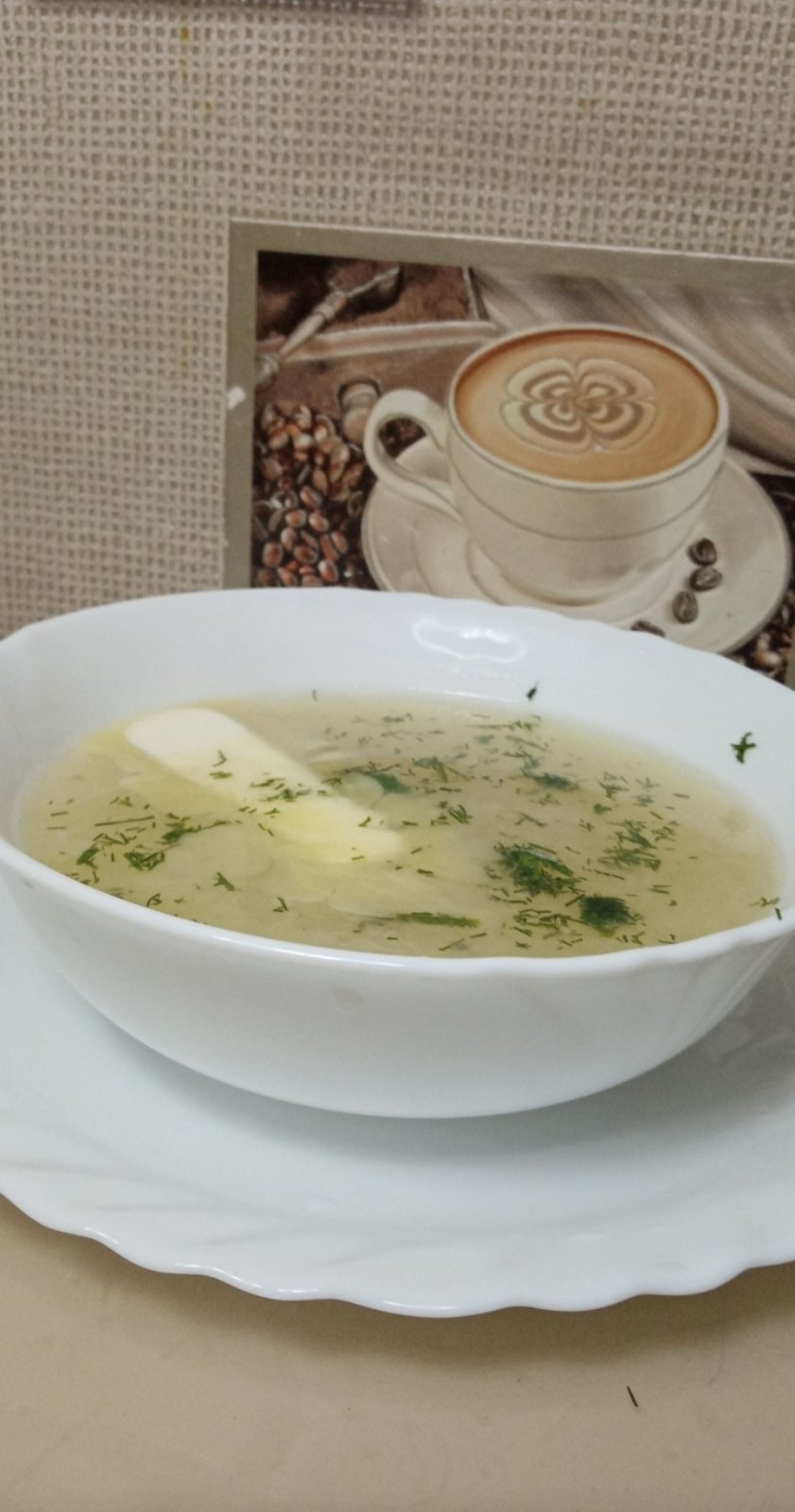 Это блюдо научила меня готовить бабушка, это наш семейный рецепт. Готовить его легко и быстро, к тому же он очень питательный, так как содержит много картофельного крахмала. Приятная, нежная, кремовая текстура супа благоприятно действует  работу желудка. Бабушка назвала его лечебный, а  я просто «супер суп». 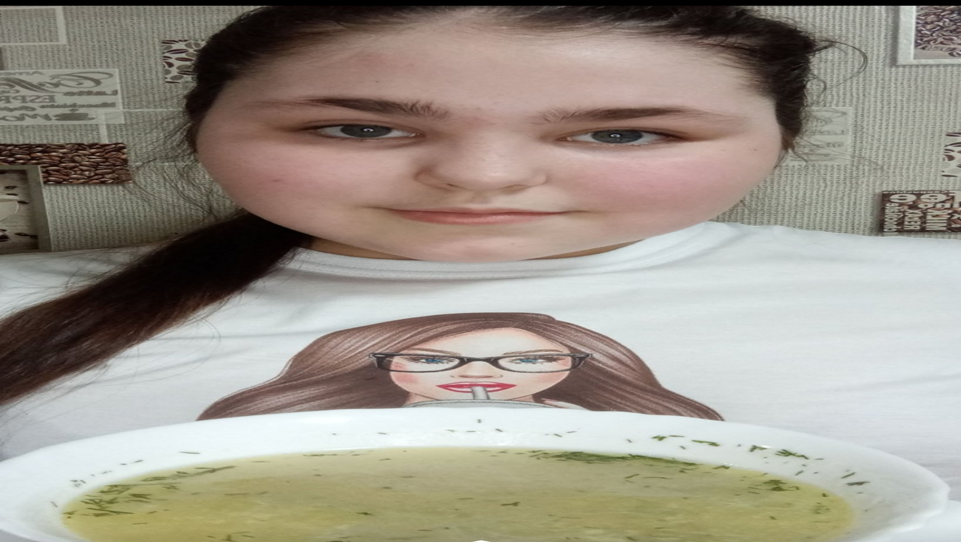 